Администрация Сутчевского сельского поселения Мариинско-Посадского района направляет Вам разработанный проект постановления «Об утверждении административного по предоставлению муниципальной услуги «Предоставление порубочного билета и (или) разрешения на пересадку деревьев и кустарников» регламента для согласования и экспертного заключения.И.о. главы Сутчевского сельского поселения                                                Е.И. СтепановаПРОЕКТО внесении изменений в постановление администрации Сутчевского сельского поселения Мариинско-Посадского района от 24.04.2020 № 51 «Об утверждении административного регламента по предоставлению  муниципальной услуги «Предоставление порубочного билета и (или) разрешения на пересадку деревьев и кустарников»В соответствии со ст. 209 Гражданского кодекса Российской Федерации, постановляет:1. Внести в административный регламент по предоставлению муниципальной услуги «Предоставление порубочного билета и (или) разрешения на пересадку деревьев и кустарников», утвержденный постановлением администрации Сутчевского сельского поселения от 24.04.2020. № 51 (далее - Регламент) следующие изменения: 1.1. Дополнить пункт 1.3 Регламента абзацем следующего содержания: «Собственники земельных участков вправе распоряжаться расположенными на них деревьями и кустарниками без получения порубочного билета и разрешения на их пересадку.».	2. Постановление вступает в силу после официального опубликования в печатном средстве массовой информации – муниципальной газете "Посадский вестник" И.о. главы Сутчевского сельского поселения                                             Е.И. Степанова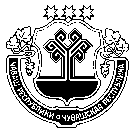 Чёваш Республикин С.нт.рвёрри район.нчи   Кукашни ял поселений.н администраций.                                 _ _ _ _     АДМИНИСТРАЦИЯ СУТЧЕВСКОГО             СЕЛЬСКОГО ПОСЕЛЕНИЯ МАРИИНСКО-ПОСАДСКОГО  РАЙОНА           ЧУВАШСКОЙ  РЕСПУБЛИКИ429587, , Чувашская Республика,   Мариинско-Посадский                район,  д. Сутчево,  ул. Новая, 15                             тел. (83542) 32233                     04.12.2020 г. № 315 Прокуратура Мариинско-Посадского районаЧĂВАШ РЕСПУБЛИКИ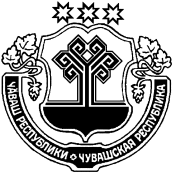 СĔНТĔРВĂРРИ РАЙОНĚЧУВАШСКАЯ РЕСПУБЛИКА МАРИИНСКО-ПОСАДСКИЙ РАЙОН КУКАШНИ ПОСЕЛЕНИЙĚН ЯЛ ХУТЛĂХĚ ЙЫШĂНУ2020.12.№Кукашни ялĕАДМИНИСТРАЦИЯСУТЧЕВСКОГО СЕЛЬСКОГО ПОСЕЛЕНИЯ ПОСТАНОВЛЕНИЕ.12.2020№ деревня Сутчево